Conformément à l’art. 59 des Règlements Généraux, ce formulaire est à adresser au Secrétaire Général de la Fédération 8 jours au minimum avant la date prévue de la compétition.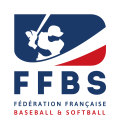 Formulaire Administratif  2016/5Adoption : CD 15/05/2010DEMANDE D’AUTORISATION D’UN TOURNOI Adoption : CD 15/05/2010Tél : 01.44.68.89.30Fax : 01.44.68.96.00E-mail : contact@ffbs.frDEMANDE D’AUTORISATION D’UN TOURNOI Adoption : CD 15/05/2010Tél : 01.44.68.89.30Fax : 01.44.68.96.00E-mail : contact@ffbs.frDEMANDE D’AUTORISATION D’UN TOURNOI 1 page Baseball	 SoftballCATEGORIE Jeunes       Espoirs     Adultes Baseball	 SoftballCATEGORIE Jeunes       Espoirs     AdultesNOM DU TOURNOI : Lieu :					Date : Organisateur : Ligue :NIVEAU Départemental
 Régional
 National
 International Comité d’Organisation : 				Correspondant :Adresse :Tél :			Fax : 			Port :			E-mail :Comité d’Organisation : 				Correspondant :Adresse :Tél :			Fax : 			Port :			E-mail :Pays / Ligues / CD / Clubs invités : Droits d’engagement : 			Euros		Date limite d’inscription :Mode de compétition : 	 Poules		 Round Robin		 Elimination directeNombre d’arbitres :				Nombres de scoreurs :Nature des récompenses :Permanence premiers secours :  OUI	 NON		Restauration :  OUI	 NONINDOOREXTERIEURNombres de salles : Nombres de vestiaires :Sanitaires : 	  OUI		 NONNombres de terrains : Aux normes			 AménagésVestiaires : 	 OUI		 NONNombre de joueurs :		Nombre de spectateurs attendus : 	Nombre de matchs prévus :Partie à remplir par l’organisateurDate de la demande : Cachet et signature de l’organisateur :Partie à remplir par  ou Demande reçue le : Autorisation : 	 OUI		 NONCachet et signature :Partie à remplir par l’organisateurDate de la demande : Cachet et signature de l’organisateur :N° AUTORISATION :Motif du refus : 